Stagione Sportiva 2023/2024CORTE SPORTIVA D’APPELLO TERRITORIALELa Corte sportiva d’appello territoriale presso il Comitato Regionale Marche, composta daAvv. Piero Paciaroni – Presidente Avv. Francesco Scaloni - ComponenteDott. Lorenzo Casagrande Albano – Componente Segretario f.f.Avv. Francesco Paoletti – Componentenella riunione del 18 dicembre 2023, ha pronunciato:Dispositivo n. 24/CSAT 2023/2024Reclamo n. 24/CSAT 2023/2024a seguito del reclamo n. 24 promosso dalla U.S.D. ACLI VILLA MUSONE in data 09/12/2023 avverso la sanzione sportiva della squalifica per 8 (otto) giornate al calciatore MARCO TORREGIANI applicata dal Giudice sportivo territoriale della Delegazione Provinciale Ancona con delibera pubblicata sul Com. Uff. n. 45 del 06/12/2023.    DISPOSITIVO                                                                         P.Q.M. la Corte sportiva d’appello territoriale, definitivamente pronunciando, accoglie il reclamo e, per l’effetto, riduce la squalifica al calciatore MARCO TORREGIANI a 4 (quattro) giornate.Dispone restituirsi il relativo contributo e manda alla Segreteria del Comitato Regionale Marche per gli adempimenti conseguenti.Così deciso in Ancona, nella sede della FIGC - LND - Comitato Regionale Marche, in data 18 dicembre 2023.Il Relatore                                                                                                               Il Presidente                                                         F.to in originale                                                                                                       F.to in originaleLorenzo Casagrande Albano                                                                                  Piero PaciaroniDepositato in Ancona in data 18 dicembre 2023Il Segretario f.f.                                                                                            F.to in originaleLorenzo Casagrande Albano    Dispositivo n. 25/CSAT 2023/2024Reclamo n. 25/CSAT 2023/2024a seguito del reclamo n. 25 promosso dalla A.S.D. HELVIA RECINA 1975 in data 6/12/2023 avverso la sanzione sportiva della squalifica fino al 29/02/2024 all’allenatore ANDREA LUZI applicata dal Giudice sportivo territoriale della Delegazione Provinciale Fermo con delibera pubblicata sul Com. Uff. n. 45 del 1/12/2023.    DISPOSITIVO                                                                         P.Q.M. la Corte sportiva d’appello territoriale, definitivamente pronunciando, accoglie il reclamo e, per l’effetto, riduce la squalifica all’allenatore ANDREA LUZI al 21/01/2024.Dispone restituirsi il relativo contributo e manda alla Segreteria del Comitato Regionale Marche per gli adempimenti conseguenti.Così deciso in Ancona, nella sede della FIGC - LND - Comitato Regionale Marche, in data 18 dicembre 2023.Il Relatore                                                                                                               Il Presidente                                                         F.to in originale                                                                                                       F.to in originaleFrancesco Scaloni                                                                                                  Piero PaciaroniDepositato in Ancona in data 18 dicembre 2023Il Segretario f.f.                                                                                            F.to in originaleLorenzo Casagrande Albano         Pubblicato in Ancona ed affisso all’albo del C.R. M. il 18/12/2023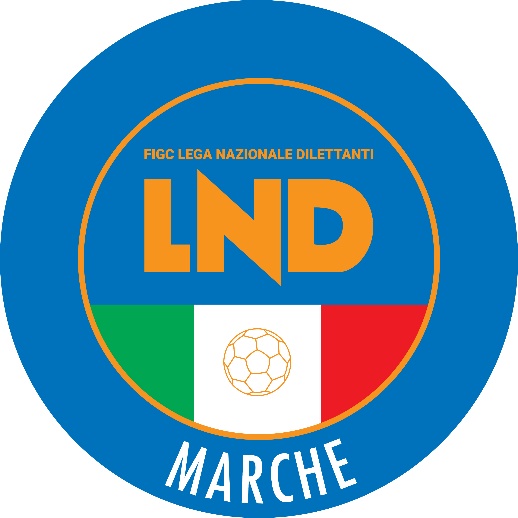 Federazione Italiana Giuoco CalcioLega Nazionale DilettantiCOMITATO REGIONALE MARCHEVia Schiavoni, snc - 60131 ANCONACENTRALINO: 071 285601 - FAX: 071 28560403sito internet: marche.lnd.ite-mail: crlnd.marche01@figc.itpec: marche@pec.figcmarche.itComunicato Ufficiale N°126 del 18 dicembre 2023Il Segretario(Angelo Castellana)Il Presidente(Ivo Panichi)